ŠIFROVANIECaesarova šifra: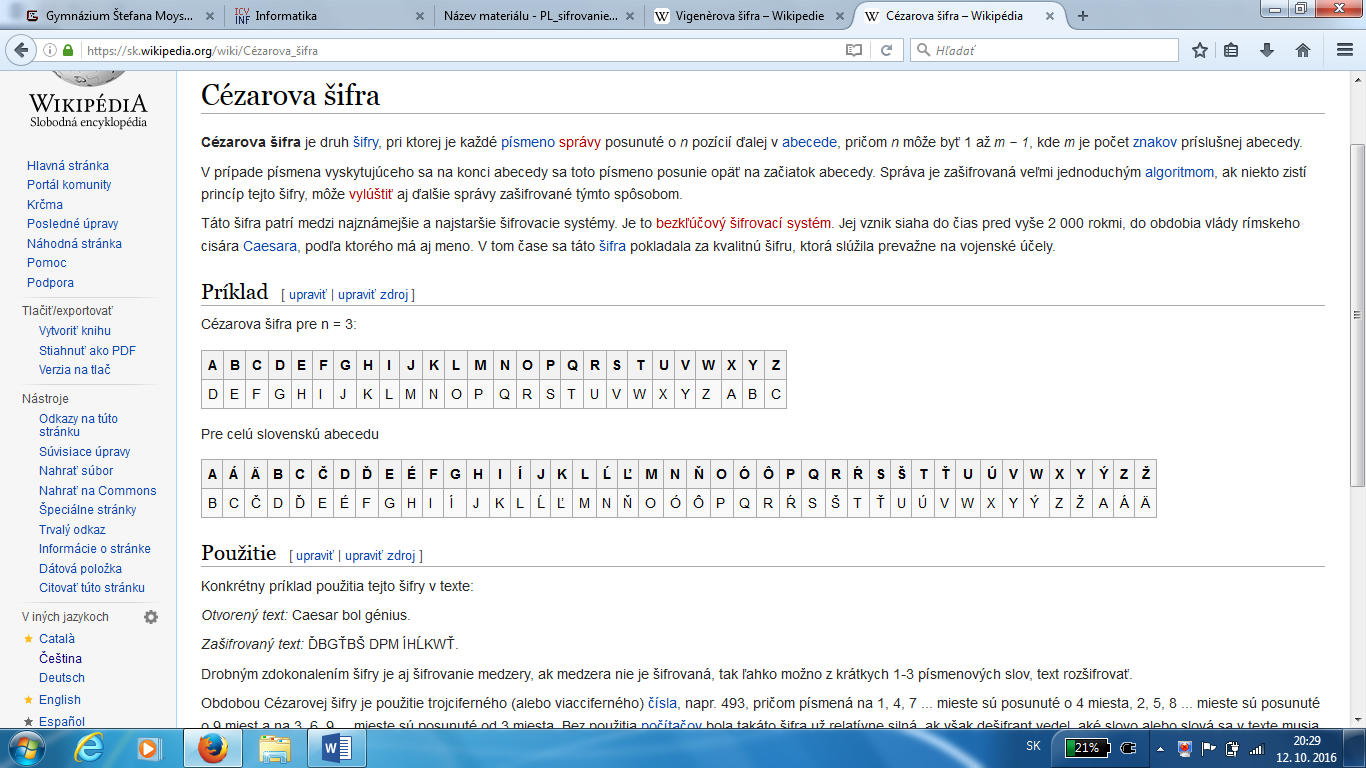 Vigenerova šifra: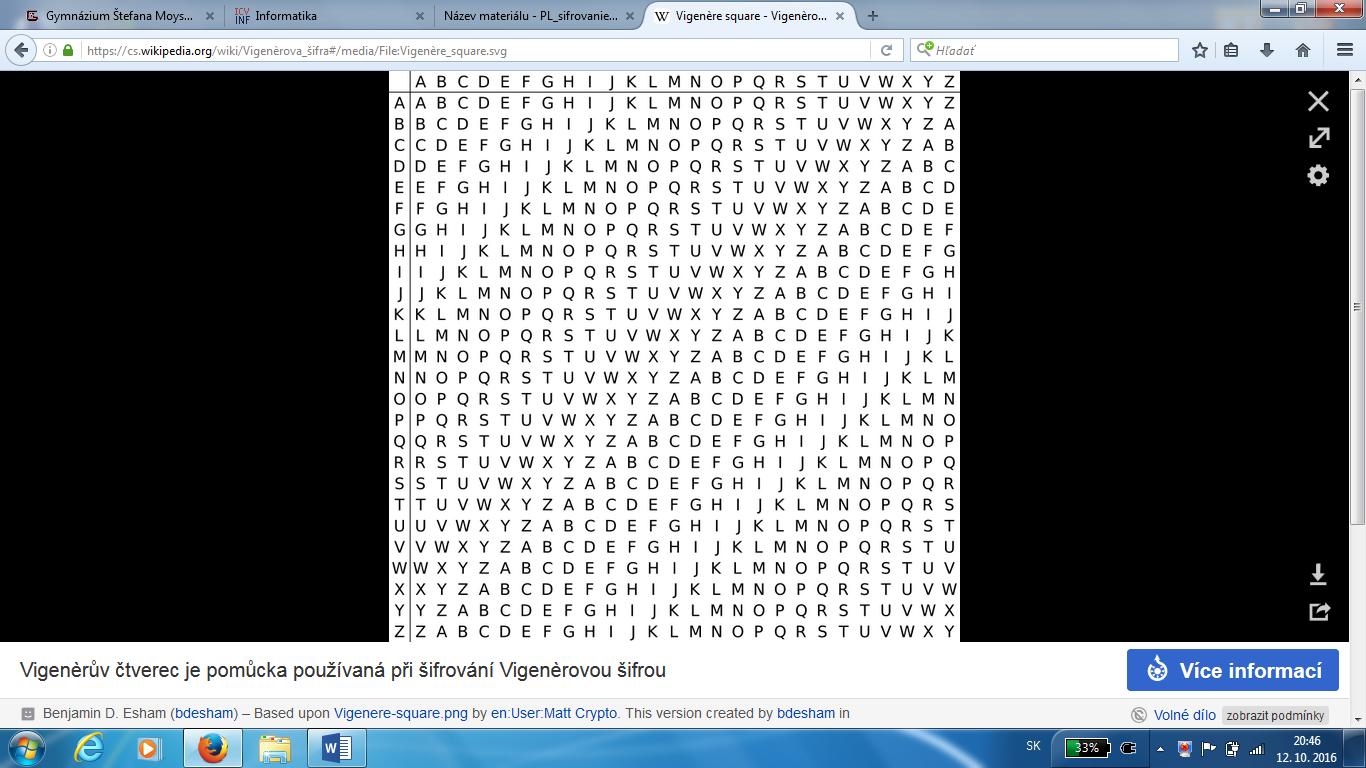 